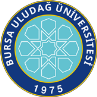 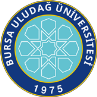 SAĞLIK BİLİMLERİ .ENSTİTÜSÜ / 2022-2023 EĞİTİM-ÖĞRETİM YILI / BAHAR DÖNEMİProgramı	:	Yüksek Lisans	Tezsiz Yüksek Lisans	Doktora Anabilim Dalı: Hayvan Besleme ve Beslenme Hastalıklarıİlk Yayın Tarihi: 29.04.2021	Revizyon No/Tarih:0	Sayfa 1 / 1Web sitemizde yayınlanan son versiyonu kontrollü dokümandır.Dersin KoduDersin AdıDersinDersinDersinDersinDersinÖğretim Üyesi Adı SoyadıSınav TarihiSınav SaatiSınavın YeriDersin KoduDersin AdıTürüTULAKTSÖğretim Üyesi Adı SoyadıSınav TarihiSınav SaatiSınavın YeriBilimsel Araştirma Teknikleri Ile Araştirma Yayin EtiğiZ20306.06.202315:30İlgili Ana Bilim DalıSAB5002Vet-BiyoistatistikZ2205Dr.Öğr.Üyesi Ender UZABACI08.06.202310:00İlgili Ana Bilim DalıSEB6002İleri İstatistiksel YöntemlerS2205Dr.Öğr.Üyesi Ender UZABACI08.06.202314:00İlgili Ana Bilim DalıSAB6008 Fikirden PatenteS203 Prof.Dr. Gülşah Çeçener   06.06.2023   13:00 Enstitü A SalonuSAB6006Bilimsel Makale Yazma Ve Yayinlama SüreciS203 Prof. Dr. Neriman Akansel07.06.2023     10:30Hemşirelik Ana Bilim DalıSAB6004Sağlık Hukukunun Genel İlkeleriS103 Dr.Öğr.Üyesi Ayşenur Şahiner Caner  06.06.2023    14:40Enstitü A SalonuVHB6022 Hayvan Besleme Araştırmalarında Kullanılan MetotlarS2206Prof. Dr. İ. İsmet TürkmenProf.. Dr. Mustafa Eren 09.06.202313.00İlgili Ana Bilim Dalı VHB6002 Rasyon Düzenleme    Z 2 2   6 Prof.Dr.Ş.Şule Cengiz Doç.Dr.Çağdaş Kara                       05.06.202313:00İlgili Ana Bilim Dalı VHB6004 Süt Sığırlarının Beslenmesi    S 3   6 Prof.Dr.İ.İsmet Türkmen Prof.Dr.Hakan Biricik Prof.Dr.Hıdır Gençoğlu                        05.06.202314:40İlgili Ana Bilim Dalı VHB6008 Besi Sığırlarının Beslenmesi    S 2   4 Prof.Dr.İ.İsmet Türkmen Prof.Dr.Hıdır Gençoğlu                        06.06.202309:00İlgili Ana Bilim Dalı VHB6010 Koyun Ve Keçilerin Beslenmesi    S 2   1 Prof.Dr.Hakan Biricik                        06.06.202310:00İlgili Ana Bilim Dalı VHB6016 Kanatlılarda Beslenme Hastalıkları    S 1   2 Prof.Dr.Mustafa Eren Prof.Dr.Gülay Deniz Prof.Dr.Ş.Şule Cengiz Prof.Dr.Derya Yeşilbağ                        07.06.202313:00İlgili Ana Bilim Dalı VHB6018 Kanatlılarda Besleme-Bağırsak Sağlığı Ve Performans İlişkisi   S 2   2 Prof.Dr.Derya Yeşilbağ                        07.06.202314:40İlgili Ana Bilim Dalı VHB6012Hindi Ve Bıldırcınların Beslenmesi   S 1   2 Prof.Dr.Gülay Deniz                        08.06.202313:00İlgili Ana Bilim Dalı VHB6014 Köpek Ve Kedilerin Beslenmesi   S 2  2   6 Prof.Dr.Gülay Deniz                        08.06.202315:30İlgili Ana Bilim DalıVHB6188Doktora Uzmanlık Alan Dersi ( Ergenekon Oğuz, Mevlüt Sarpaşar, Hande Gürcanoğlu, Egemen Erçetin, Hande Cansu Közmez)                                            Z 4   5 Prof.Dr.İ.İsmet Türkmen  05.06.202311:00İlgili Ana Bilim DalıVHB6184 Doktora Uzmanlık Alan Dersi (Mehmet Çakır)                                                                                        Z 4   5 Prof.Dr.Mustafa Eren  05.06.202311:00İlgili Ana Bilim DalıVHB6188 Doktora Uzmanlık Alan Dersi (Firdevs Bıyık,Atakan Tepe, Evrim Kubad,Batuhan Şanlı)                                  Z 4   5 Prof.Dr.Hakan Biricik  05.06.202311:00İlgili Ana Bilim DalıVHB6188 Doktora Uzmanlık Alan Dersi (Nuray Şimşek,Hakan Tursun, Mert Kara,Halil Kocayılmaz, Salih Kaya)   Z 4   5 Prof.Dr.Gülay Deniz                        05.06.202311:00İlgili Ana Bilim DalıVHB6182 Doktora Uzmanlık Alan Dersi (Kerem Atamay, Hllmi Can Acar)   Z 4   5 Prof.Dr.Ş.Şule Cengiz      05.06.202311:00İlgili Ana Bilim DalıVHB6186 Doktora Uzmanlık Alan Dersi (Esra Abdullahoğlu, Cantuğ Çağlıcan, Ozan Bilgen, Mustafa Demir, Cihat Koca,Mehmet Dursun)                        Z 4   5 Prof.Dr.Hıdır Gençoğlu                        05.06.202311:00İlgili Ana Bilim DalıVHB6182 Doktora Uzmanlık Alan Dersi (Övgü Buğdaycı,Fulya Odabaşı Erbay, Gamze Güldemir)   Z 4   5 Prof. Dr. Derya Yeşilbağ  05.06.202311:00İlgili Ana Bilim DalıVHB6188Doktora Uzmanlık Alan Dersi (Samet Çevik)   Z 4   5  Doç. Dr. Çağdaş Kara  05.06.202311:00İlgili Ana Bilim Dalı VHB6198 Tez Danışmanlığı Vııı (Ergenekon Oğuz,Emre Öztaş,Mevlüt Sarpaşar, Hande Gürcanoğlu, Hande Cansu Közmez)       Z  1 25 Prof.Dr.İ.İsmet Türkmen                      05.06.202316.15İlgili Ana Bilim DalıVHB6194 Tez Danışmanlığı IV (Mehmet Çakır)   Z  1 10 Prof. Dr. Mustafa Eren05.06.202316.15İlgili Ana Bilim Dalı VHB6198 Tez Danışmanlığı VIII (Firdevs Bıyık, Atakan Tepe, Evrim Kubad)   Z  1 25 Prof. Dr. Hakan Biricik05.06.202316.15İlgili Ana Bilim DalıVHB6196 Tez Danışmanlığı VI (Batuhan Şanlı)   Z  1 25 Prof. Dr. Hakan Biricik05.06.202316.15İlgili Ana Bilim DalıVHB6191 Tez Danışmanlığı I ( Bahadır Fidan)   Z  1  1 Prof. Dr. Hakan Biricik05.06.202316.15İlgili Ana Bilim DalıVHB6198 Tez Danışmanlığı VIII (Nuray Şimşek, Mert Kara, Halil Kocayılmaz)   Z  1 25 Prof. Dr. Gülay Deniz05.06.202316.15İlgili Ana Bilim DalıVHB6192 Tez Danışmanlığı II (Salih Kaya)   Z  1  1 Prof. Dr. Gülay Deniz05.06.202316.15İlgili Ana Bilim DalıVHB6198 Tez Danışmanlığı VIII (Kerem Atamay)   Z  1  25 Prof. Dr. Ş. Şule Cengiz05.06.202316.15İlgili Ana Bilim DalıVHB6192 Tez Danışmanlığı II ( Hilmi Can Acar)   Z  1  1 Prof. Dr. Ş. Şule Cengiz05.06.202316.15İlgili Ana Bilim DalıVHB6191 Tez Danışmanlığı I ( Suna Durak, Enes Serim)   Z  1  1 Prof. Dr. Ş. Şule Cengiz05.06.202316.15İlgili Ana Bilim DalıVHB6198 Tez Danışmanlığı VIII (Esra Abdullahoğlu, Ozan Bilgen)   Z  1  25 Prof. Dr. Hıdır Gençoğlu 05.06.202316.15İlgili Ana Bilim DalıVHB6196 Tez Danışmanlığı VI (Mustafa Demir)   Z  1  25 Prof. Dr. Hıdır Gençoğlu05.06.202316.15İlgili Ana Bilim DalıVHB6194 Tez Danışmanlığı IV   (Mehmet Dursun)   Z  1  10 Prof. Dr. Hıdır Gençoğlu05.06.202316.15İlgili Ana Bilim DalıVHB6191 Tez Danışmanlığı I ( Hasan Hüseyin Binjad)   Z  1  1 Prof. Dr. Hıdır Gençoğlu05.06.202316.15İlgili Ana Bilim DalıVHB6198 Tez Danışmanlığı VIII (Fulya Odabaşı Erbay, Övgü Buğdaycı)   Z  1  25 Prof. Dr. Derya Yeşilbağ05.06.202316.15İlgili Ana Bilim DalıVHB6192 Tez Danışmanlığı II (Gamze Güldemir)   Z  1   1 Prof. Dr. Derya Yeşilbağ05.06.202316.15İlgili Ana Bilim DalıVHB6198 Tez Danışmanlığı VIII (Samet Çevik)   Z  1  25 Doç. Dr. Çağdaş Kara05.06.202316.15İlgili Ana Bilim Dalı